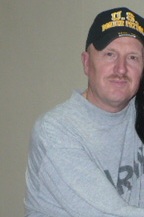 Daniel R. DraweObjectiveTo Find  A Great JobExperienceSubstitute TeacherFrom Feb. 14, 2013 to PresentWestwind School Division, Cardston, AB  Taught classes for regular teachers.Guest TeacherFrom November 1999 off & on to July 2009Granite School District, Salt Lake City, UtahSubstituted for regular teachers.  Was responsible for the supervision of hundreds of students on a regular basis.Elementary School TeacherJuly 2010 to November 2010  Ladera International School of Saipan, Saipan, Northern Mariana IslandsTaught 2nd GradeEnglish TeacherFebruary 1992 to November 2009; (off & on) Various Companies and schools in South Korea.  Part-time and full-timeTaught English As A Second  Language  to all ages of Korean students including company executives, presidents and politicians TEOFL  certifiedInvestigatorJune 1994 to January 1995  for U.S. Army Military Police Investigations, Yongsan Garrison, Seoul, Republic of South KoreaLoss Prevention Officer ChiefJune 1984 August 1985  Harmons Grocery Store, St. George, UtahArrested shoplifters, hired off-duty St. George Police officers to work part-time, collected on bad cheques, testified in court.Also: Police Cadet for Coeur d’ Alene Police DepartmentVolunteer Deputy Marshal for Hauser Lake, IdahoVolunteer Park Patrol for Murray (Utah) City PoliceGraduate of Basic Training, U.S. Army, Ft. Knox, KY, Honor PlatoonExpert Marksman BadgeEducationSouthern Utah University, Cedar City, UTGraduated June 1990Two-Year degree in Police ScienceBachelor’s Degree. Major: Political Science  Minor: Military ScienceSecurity Guard TrainingJune & July 2012, Office of Solicitor General, Government of Alberta.Training included: Pressure Point Control Tactics,(self-defense,arrest procedures, baton training) Dealing With Difficult People, Canadian Legal System, Loss Prevention,AGLC ProTect Training, Documentation & Evidence, Emergency Response,Non-Violent Crisis Intervention, Health & Safety, St. John Ambulance FirstAid & CPRAlso: Workplace Hazardous Material Information SystemAwards & RecognitionCo-Chair of Cadets For Christmas in Army ROTC, Vice-President of Political Awareness Club in college, Intern for U.S. Senator Orrin Hatch, Member of Seoul International Rescue Corps, Volunteer for Utah Special Olympics, Volunteer for Murray (Utah) Police Park Patrol,Volunteer for Canadian Embassy, Seoul, South Korea, Canada Day celebrationsChosen to be one of fifty finalists from across Canada for Canadian Forces Military Police Direct Entry Officer Program competition